Βεβαιώνεται ότι ο/η Φοιτητής/τρια_______________________________________ με αριθμό μητρώου 1572-20_____________, του Τμήματος Ισπανικής Γλώσσας & Φιλολογίας, εξετάστηκε στο μάθημα Κωδικός: __________ Τίτλος μαθήματος:___________________________________ μεΠΡΟΦΟΡΙΚΗ ΕΞ ΑΠΟΣΤΑΣΕΩΣ ΕΞΕΤΑΣΗ ΓΡΑΠΤΗ ΕΞ ΑΠΟΣΤΑΣΕΩΣ ΕΞΕΤΑΣΗ ΓΡΑΠΤΗ ΕΞ ΑΠΟΣΤΑΣΕΩΣ ΕΞΕΤΑΣΗ  ΠΟΛΛΑΠΛΩΝ ΕΠΙΛΟΓΩΝ (MULTIPLE CHOICE)ΓΡΑΠΤΗ ΑΠΑΛΛΑΚΤΙΚΗ ΕΡΓΑΣΙΑ σήμερα ____/____/ 202__ του Ακαδημαϊκού Έτους 202_____-202_____.Ο/Η Διδάσκων/ουσα.-Υπογραφή / Ονοματεπώνυμο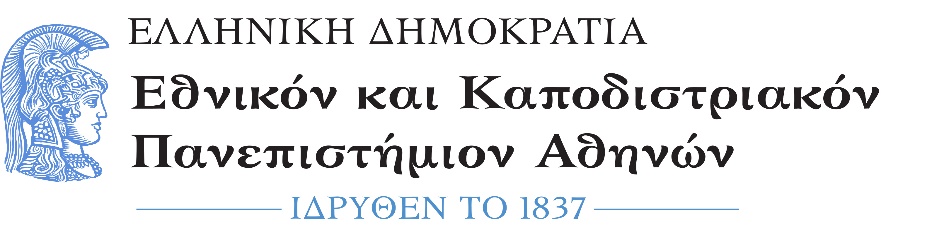 ΦΙΛΟΣΟΦΙΚΗ ΣΧΟΛΗΤΜΗΜΑ ΙΣΠΑΝΙΚΗΣ ΓΛΩΣΣΑΣ ΚΑΙ ΦΙΛΟΛΟΓΙΑΣΦιλοσοφική Σχολή, Πανεπιστημιούπολη Ζωγράφου, 157 84 Αθήναe-mail: secr@spanll.uoa.grΠληροφορίες: Τηλ: 210 7277570 / 967 / 501Θέμα:«Βεβαίωση Εξετάσεων»